2023/07/03 مدنين فيبــــــلاغفتح باب الترشح للإجازة ذات البناء المشترك في مسار الأنظمة الفلتوضوئية 2023-2024Licence Co-construite Parcours « Systèmes Photovoltaïques »يعلم مدير المعهد العالي للدراسات التكنولوجية بمدنين عن فتح مناظرة بالملفات والاختبارات لتحديد قائمة المقبولين للتسجيل في السنة الثالثة الإجازة ذات البناء المشترك في مسار الأنظمة الفلتوضوئية بعنوان السنة الجامعية 2023-2024،  بالنسبة لــــــــ:                الطلبة الذين أتموا بنجاح السنة الثانية هندسة ميكانيكية بإحدى المعاهد العليا للدراسات التكنولوجيةالطلبة الحاملين للشهادة الوطنية للإجازة أو الذين أتموا بنجاح مدة لا تقل عن سنتين في الاختصاصات التالية: الطاقية، الميكاترونيك، الصيانة الصناعية،  الهندسة الكهربائية،  أو الشهادات المعادلة لها.حدد عدد المقاعد المفتوحة للدراسة في هذه الإجازة:  20 مقعدا.الوثائق المطلوبة:استمارة الترشح للمناظرة صورة شمسية تلصق بالاستمارة المذكورة سيرة ذاتية للمترشحنسخة من بطاقة التعريف الوطنيةظرفان متنبران يحملان عنوان المترشح نسخة من كل الشهادات المتحصل عليها باعتبار البكالوريا نسخة من كل كشوفات الأعداد للدراسة الجامعية ونتائج الباكالوريا نسخة من كل تربص وكل تصديق في مجال الإعلامية التطبيقية وبرمجيات الاختصاص علما أنه سيتم قبول أولي عن طريق فرز الملفات ثّم قبول نهائي بعد اجتياز محادثة شفاهية حضوريا بالمعهد او عن بعد مع لجنة القبوليقع إيداع ملف الترشح مباشرة لإدارة المعهد أو إرساله عن طريق البريد إلى العنوان التالي:حدد اخر أجل لقبول الترشحات يوم 31 اوت 2023 على الساعة 12.00 ويعتمد تاريخ ختم البريد أو التسليم بمكتب الضبط.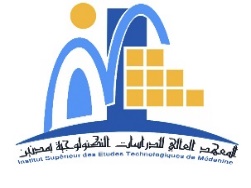 الجمهورية التونسيةوزارة التعليم العالي والبحث العلميالإدارة العامة للدراسات التكنولوجيةالمعهد العالي للدراسات التكنولوجية بمدنين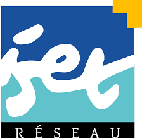  المعهد العالي للدراسات التكنولوجية بمدنين المركب الجامعي الفجاء.  ص ب   140     مدنيـــن   4100